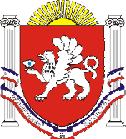 РЕСПУБЛИКА    КРЫМРАЗДОЛЬНЕНСКИЙ РАЙОНКОВЫЛЬНОВСКИЙ СЕЛЬСКИЙ СОВЕТ  60 заседание 1 созыва                                               РЕШЕНИЕ       27 августа   2018 года                  с. Ковыльное                                      № 504  О рассмотрении представлений прокуратуры Раздольненского района  от 02.08.2018 года № 14-2018  «Об устранении нарушений  федерального законодательства», от 14.08.2018 года № 26-2018  « Об устранении нарушений федерального законодательства о межнациональных отношениях, о противодействии экстремистской деятельности терроризму»           Рассмотрев представления прокуратуры Раздольненского  района от 02.08.2018 года № 14-2018  «Об устранении нарушений  федерального законодательства», от 14.08.2018 года № 26-2018  « Об устранении нарушений федерального законодательства о межнациональных отношениях, о противодействии экстремистской деятельности терроризму» Ковыльновский сельский совет  РЕШИЛ: 1. Представления прокуратуры Раздольненского района  от 02.08.2018 года № 14-2018  «Об устранении нарушений  федерального законодательства», от 14.08.2018 года № 26-2018  « Об устранении нарушений федерального законодательства о межнациональных отношениях, о противодействии экстремистской деятельности терроризму» удовлетворить. 2. Поручить Администрации Ковыльновского сельского  поселения устранить указанные нарушения в кратчайшие сроки.  3.За допущенные нарушения требований федерального законодательства привлечь к дисциплинарной ответственности в виде замечания председателя Ковыльновского сельского совета - главу Администрации Ковыльновского сельского поселения Михайленко Юрия Николаевича.4. Настоящее решение вступает в силу с момента его принятия.5. Обнародовать настоящее решение на информационном стенде Ковыльновского сельского совета, расположенном по адресу: с. Ковыльное, ул. 30 лет Победы 5  и  на официальном сайте Администрации Ковыльновского сельского поселения в сети Интернет http://kovilnovskoe-sp.ru/.Председатель Ковыльновского сельского совета 						               Ю.Н. Михайленко